Bestyrelsesmøde d. 2. oktober kl. 19.00Deltagere: Jens Erik, Jesper L., Henrik, Benny, Torben og Søren C.Afbud: Michael B. og Michael S.Referent: SørenNæste års ryste-sammen arrangement – Tur på Royal OakInfo ved HenrikVi kan spille for 100 kr. pr. mand.Det inkluderer 1 time på driving range og efterfølgende spil på par 3 banenVi kan spise for under 200 kr. pr. mand. Det er dog stadig lidt usikkert med den endelige prisDet inkluderer 1 ret dansk mad med en øl/vand. Efter arrangementet, så vil der være 1 øl/vand til at slutte af på.Henrik har lavet en aftale med Dennis Kryger om, at han vil komme og give os lidt undervisning, så vi ikke står helt på bar bundValg af dato25. maj 2019 kl. 11.00 Rita og Mathias stopperHvordan skal vi løse følgende opgaver?Forplejning til øvelserDet bliver fremover brandmændene som kommer til at stå for forplejning til øvelserne. Man kan/skal tilmelde sig på en liste som Jens Erik udfærdiger. Der skal udarbejdes en seddel, så man ved hvor meget der cirka skal købes, og hvor stort budgettet er.Jens Erik foreslår et pointsystem, så man kan optjene point ved at tilmelde sig forplejning eller rengøring. Den eller de med færrest point skal så give en omgang til generalforsamlingen.Rengøring på stationenDen lette rengøring kommer til at foregå efter samme princip som forplejning.Den grovere rengøring skal foregå enten kvartalsvis eller halvårligtSøren undersøger ved Rita hvor meget der skal gøres.Oplægget er umiddelbart at det bliver vagtholdene som kommer til at stå for det.Vask af branddragter Søren er dialog med Bo, og det tyder på at TrekantBrand kan overtage opgavenKurve til fødselsdage.Jesper L. vil gerne lave kurve til fødselsdage. Han skal dog adviseres i god tidKurve til banko skal fremover købes i BrugsenØlkasseJesper L. og Jens Erik overtager ølkassenm.m.Jørgen ønsker en ny ligestillet garagemester som erstatning for MathiasSkal vi have en ny? JaKandidater? Dennis MøllerSøren forhører sig ved Dennis om han er interesseretTid i hallen: Mandag kl. 18.30 – 19.30HenrikVi skal give 100 kr. pr. time.Henrik har booket alle mandage (minus øvelsesdage) indtil jul.Det vil give os mulighed for at mødes på en anden måde.Det skal være uforpligtendeVi kan invitere et naboværn til en dyst i badminton eller andet.Vi kan skiftes til at arrangere nogetVi har forlænget ordningen med et 10-turs kort til 200 kr. indtil jul.Henrik er ved at arrangere prøvetimer i motionscenteret og til spinningØvelser i 2019Skal vi køre videre med samme setup? Ja.Der er bred enighed i bestyrelsen om, at vi laver alle de rigtige tilbud lige nuHvordan sikrer vi at alle når 24 timers øvelse?Der skal ikke umiddelbart laves yderligere tiltag.Kortlægning af sommerferien 2018Endelig resultatSe bilagVi har fået 23 besvarelser ud af 25 muligeDet konkluderes at:Vi er godt besat i weekender, så weekendvagter er afskaffet.Vi kan være lidt tynde i dagtimerneVi skal forsøge at styrke bemandingen i dagtimerneVi skal være åbne for at vi kan blive ramt, og sørge for at vi er forberedte på situationen, hvis den skulle opstå.Planlægning af generalforsamling 2019Valg af vicekaptajnModtager Benny genvalg?Benny er i tvivlHan føler ikke at han er nok informeret om TrekantBrand, og hvad der ellers rør sig i de andre brandværnSøren snakker med TrekantBrand om mulige løsningerSøren snakker med de øvrige kaptajner, og så skal vi styrke sammenholdet mellem stationerne. Vi skal evt. mødes ugen efter hvert stationsledermøde (4 gange årligt)Valg til bestyrelsePå valg:Jesper L. Modtager måske genvalgHenrik Modtager måske genvalgTorben (suppleant)Modtager genvalg	Bordet rundtHenrik:Hvad er status på de ansøgninger som Stig lavede ved forskellige fonde?Den kendes ikke umiddelbartVi kan søge tilskud hos Sønderjysk Forsikring igen i 2019Det besluttes at vi skal søge penge til et termisk kameraJens Erik laver ansøgningSøren skaffer et tilbud på et kameraSøren undersøger ved TrekantBrand om vi kan risikere at få et af dem, og hvordan de forholder sig, hvis vi selv skaffer det.Henrik undrer sig over at der er så meget fokus på vask af branddragter, røgdykkerhætte og handsker, når vi ikke vasker hjelmen mere grundigt end det er tilfældet.Henrik har ret i sin anskuelse, men vi er i gang med en proces hvor der løbende bliver forbedret. Der skal nok komme mere fokus på rengøring af hjelmen.Vi er dog bedre stillet i dag end vi var for 5 år siden, så udviklingen går den rigtige vej.Søren C.:Tankvognen er blevet synet i dag.Esben er meldt til funktionsuddannelsen i foråret.Næste mødeBudget 2019Planlægge resten af generalforsamling26. november kl. 19.00Bilag 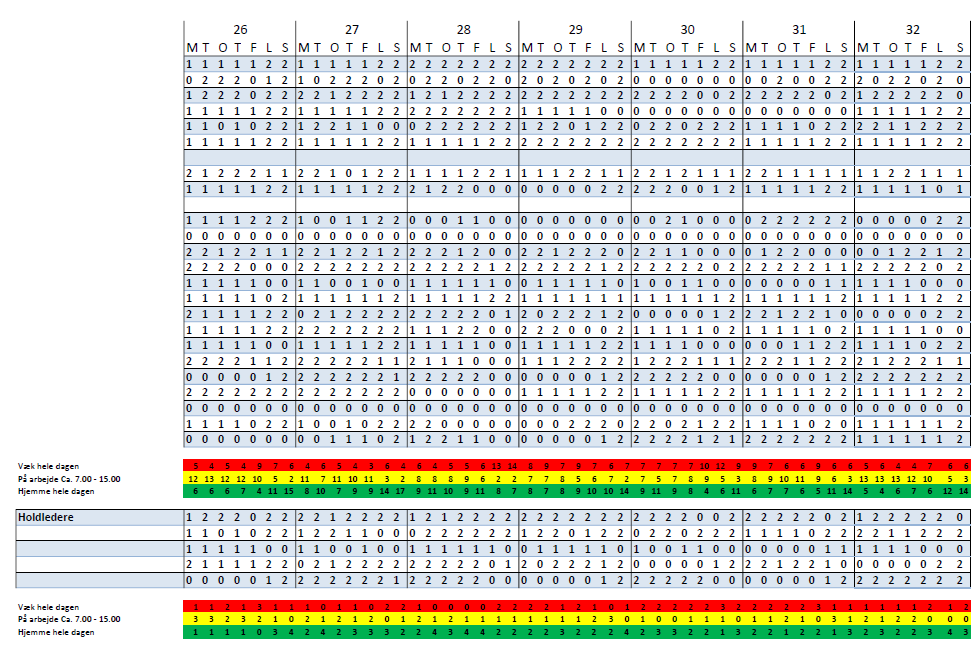 